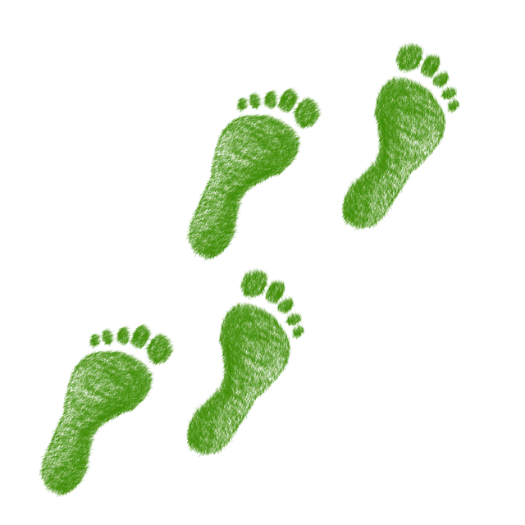 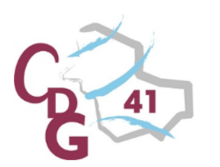 Pas à Pas,Guide d’accompagnement à l’élaboration des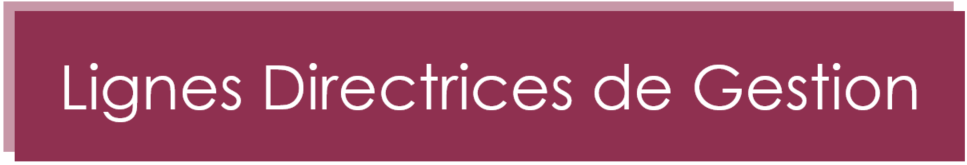 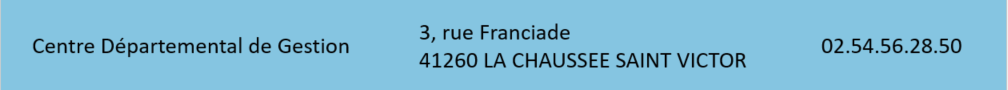 Guide d’accompagnement à l’élaboration des Lignes Directrices de GestionTextes de référenceLoi n° 84-54 du 26 janvier 1984 (articles 30 et 33-5), telle que modifiée par la loi n° 2019-828 du 6 août 2019 de transformation de la fonction publique (articles 10 et 30)Décret n° 2019-1265 du 29 novembre 2019 relatif aux lignes directrices de gestion et à l'évolution des attributions des commissions administratives paritaires_______________L’article 33- de la Loi n° 84-54 du 26 janvier 1984 crée une nouvelle obligation pour l’autorité territoriale, à savoir l’adoption de lignes directrices de gestion, après avis du comité technique  (comité social territorial (CST) après le renouvellement général des instances en 2022).Ces lignes directrices de gestion déterminent la stratégie pluriannuelle de pilotage des ressources humaines dans chaque collectivité et établissement public, notamment en matière de gestion prévisionnelle des emplois et des compétences. Elles fixent également les orientations générales en matière de promotion et de valorisation des parcours. (Perte de compétence des CAP au 01.01.2021 en matière d’avancement et de promotion interne)Les Lignes Directrices de Gestion Promotion Interne sont établies par le Président(e) du Centre de Gestion et s’imposent aux collectivités qui lui sont affiliées. Ces collectivités devront toutefois définir les critères retenus par l’autorité territoriale pour proposer un agent à la Promotion Interne.La rédaction des lignes Directrices de Gestion constitue donc un document de référence en matière de gestion des Ressources Humaines. Elles s’adressent à l’ensemble des agents de la collectivité / établissement. Elles nécessitent la réalisation d’un travail de réflexion et de synthèse afin d’en faire un outil d’aide à la décision de l’autorité territoriale.Elles peuvent d’ailleurs être invoquées par un agent, en cas de recours devant le tribunal administratif, d’une décision individuelle défavorable en matière d’avancement, de promotion ou encore de mutation. Les Lignes Directrices de gestion établies par l’autorité territoriales s’appliqueront en vue des décisions individuelles de promotions, nominations, mobilités…) à compter du 01.01.2021. Elles sont prises pour une durée de 6 ans maximum et peuvent faire l’objet de révisions à tout moment, après avis du CT/CST.Considérant les délais raccourcis par la crise sanitaire que nous connaissons et le confinement du 1er semestre 2020, le CDG 41 vous propose un outil d’aide à l’élaboration de vos LDG.Il s’agit ici d’une première proposition susceptible de faire l’objet de mises à jour.SOMMAIREI. LA DEMARCHE PREALABLE	51.	Méthode de travail	52.	L’Etat des lieux	73.	La durée de validité des lignes directrices de gestion	84.	Les actions : questionnement	81°) Tableau des effectifs et des emplois	82°) Gestion Prévisionnelle des Emplois et des Compétences (GPEC)	83°) Organisation du temps de travail	94°) Formation professionnelle	95°) Masse salariale	106°) Régime indemnitaire et primes	117°) Prévention des risques professionnels (santé et sécurité au travail)	118°) Mutualisation entre la commune et l’EPCI de rattachement ou entre communes	139°) Protection sociale complémentaire	1410°) Action sociale	1511°) Avancement de grade et promotion interne	15II. LA REDACTION DU PROJET	171.	La stratégie pluriannuelle de gestion des RH	181°) Gestion des effectifs et des emplois	182°) Gestion prévisionnelle des emplois et des compétences	223°) Organisation du temps de travail	234°) Formation professionnelle	255°) Masse salariale	266°) Régime indemnitaire et primes	277°) Prévention des risques professionnels (santé et sécurité au travail)	288°) Mutualisation entre la commune et l’EPCI de rattachement ou entre communes	319°) Protection sociale complémentaire	3110°) Action sociale	3311°) Handicap (obligatoire si la collectivité compte plus 20 agents ETP)	332.	Politique relative à la promotion et à la valorisation des parcours professionnels	341°) Politique générale concernant la valorisation des parcours professionnels	342°) LDG concernant les avancements de grade des fonctionnaires	363°) LDG concernant les promotions interne	383.	Le bilan annuel	40III. SAISINE DU COMITE TECHNIQUE	41IV. L’ARRÊTÉ VALANT LDG	43V. LA COMMUNICATION AUX AGENTS	43VI. LE BILAN ANNUEL DE L’APPLICATION DES LDG	43VII. LA REVISION DES LDG	43ANNEXES : ANNEXE 1 - Modèle de tableau des effectifs - Collectivités de moins de 50 agents	44ANNEXE 2 - Modèle de recensement des mouvements de personnels (prévision GPEC)	45ANNEXE 3 - Obligations de formations à compter du 1er juillet 2008	46ANNEXE 4 : Arrêté fixant les LDG	47I. LA DEMARCHE PREALABLE(À adapter en fonction des effectifs de la collectivité/ établissement)Méthode de travailIl convient dans un premier temps d’identifier les personnes ressources :Un chef de projet (DRH/RRH/DGS/Secrétaire de mairie)Les acteurs du pilotage politique (au moins 1 élu)(Éventuellement) Une instance de travailLes organisations syndicales (plus de 50 agents)La définition du calendrier prévisionnel est ensuite prépondérante, il va s’organiser autour des étapes suivantes :Recueil d’informations et des documents existantsFormalisation des propositions de LDGDialogue Social éventuellementSaisine du CTInformation/présentation à l’assemblée délibéranteSignature du document final par l’autorité territorialeCommunication aux agents 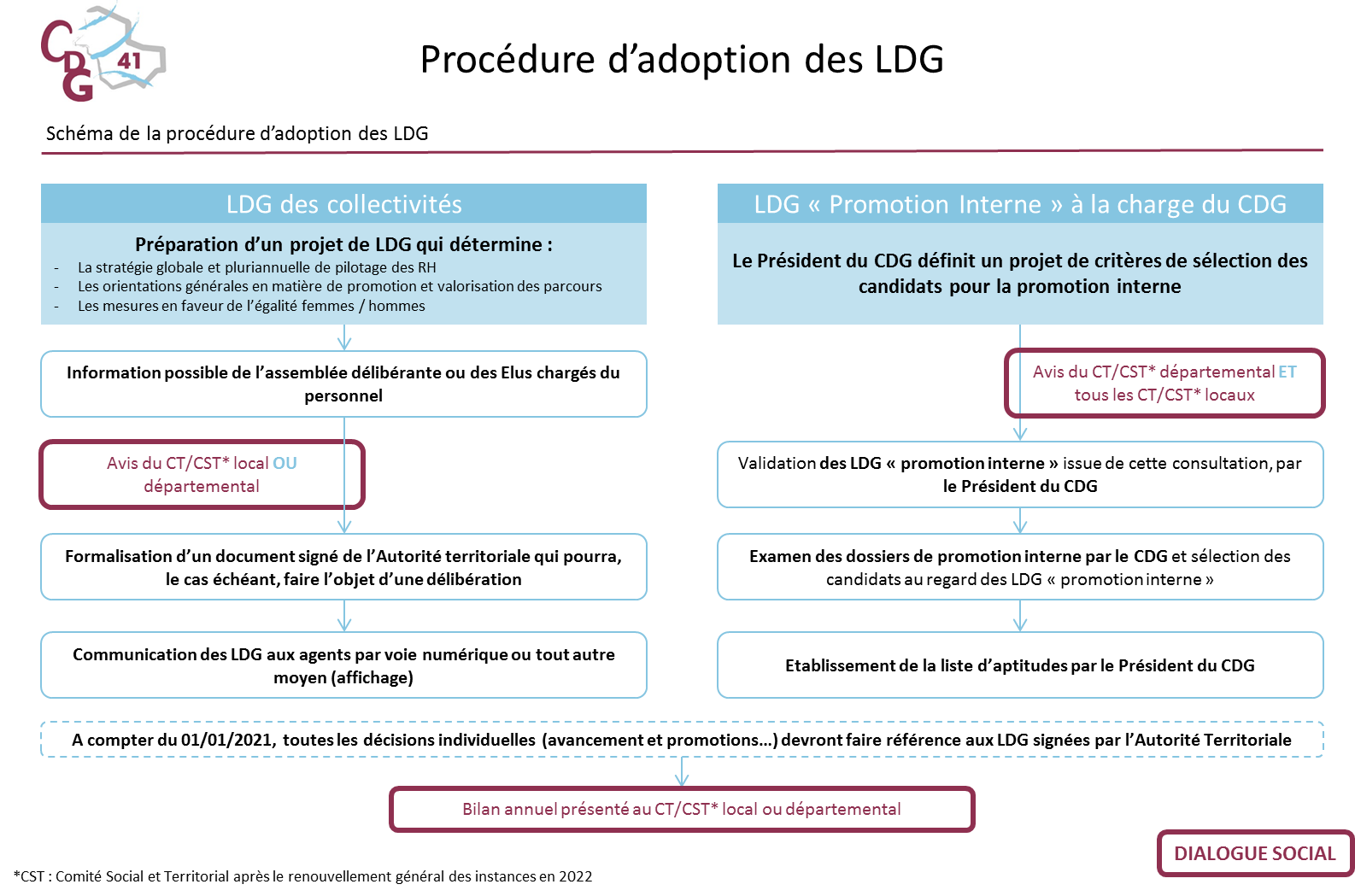 L’Etat des lieux La 1ère étape consiste à effectuer un recensement de tous les documents dont dispose la collectivité ou l’établissement en matière de gestion des RH, afin d’en tenir compte dans la réflexion et le cas échéant les intégrer dans le document final. En effet, il est primordial d’avoir une cohérence entre l’ensemble des pratiques RH de la collectivité et les futures lignes directrices de gestion, ou décider de les modifier si besoin.Les lignes directrices de gestion s’appuient sur un certain nombre de documents, pour la plupart déjà existants au sein de la collectivité (cocher le ou les document(s) qui vous ont permis d’élaborer vos LDG) :En gras les « incontournables »Organigramme Tableau des effectifsSynthèse du bilan social (article 9 bis de la loi n°83-634 du 13 juillet 1983 : ce rapport rassemble les éléments et données à partir desquels sont établies les lignes directrices de gestion)Délibération sur protocole ARTT 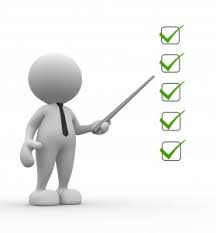 Délibération sur les cycles de travail ou l’annualisationRèglement intérieurDélibération sur le régime indemnitaire (RIFSEEP, prime spécifique police….)Délibération sur le régime d’astreinte Délibération sur les critères d’évaluation – entretien professionnel annuel Délibération sur les ratios « promus-promouvables » - avancement de grade Délibération sur les ASADélibération sur le CETDélibération sur le temps partielDélibération sur la protection sociale complémentaire Règlement de formation Plan de formationPlan de continuité des services en période de crise (PCA)Délibération sur la prime volontaire de départ en cas de restructuration des servicesLe Document unique d'évaluation des risques professionnels (DUERP),La démarche d’évaluation et de prévention des RPSDispositif sur la procédure d’alerteDispositif de lutter contre les harcèlements moral et sexuel, obligatoire pour toutes les collectivités à compter du 1er mai 2020,Convention de mise à dispositionTableaux de bord divers Notes de service diverses sur les conditions de nomination suite à concours ou examen, les conditions de dépôt des dossiers à la promotion interne….Rapport annuel « égalité professionnelle » pour les communes + EPCI + de 20 000 habitants, présenté tous les ans à l’assemblée délibérante (D.2311-16 CGCT)Plan d’actions pluriannuel relatif à l’égalité professionnelle H/F pour les collectivités territoriales + EPCI de plus de 20 000 habitants (article 6 septies loi n°83-634 du 13 juillet 1983)Rapport sur l’obligation d’emploi des travailleurs handicapés prévu à l’article L. 323-2 du code du travail pour les collectivités comptant au moins 20 agentsAutres…La durée de validité des lignes directrices de gestionVous devez indiquer la durée de validité (de 1 à 6 ans maximum) de vos lignes directrices de gestion, sachant qu’elles peuvent être révisées à tout moment selon la même procédure (article 15 du décret n°2019-1365 du 29 novembre 2019). Les lignes directrices de gestion étant un nouveau dispositif, créé par la loi de Transformation de la Fonction Publique, il vous est loisible de créer des LDG pour une durée inférieure à 6 ans et de vous laisser le soin de réviser celles-ci en cours de mandat pour tenir compte des remontées d’expérience et des premières mesures d’application.Les actions : questionnementIl convient de se questionner sur les différentes composantes du document présentant les LDG, voire de mettre en place les outils nécessaires, avant de passer à sa rédaction1°) Tableau des effectifs et des emploisLe tableau des effectifs est un document indispensable à la gestion de vos ressources humaines. Il constitue la liste des emplois ouverts budgétairement pourvus ou non. Disposez-vous d’un tableau des effectifs complet et à jour ?    OUI		NON  Actions / Démarches / Projets :Créer, compléter ou mettre à jour le tableau des effectifs en vous référant à l’exemple en annexe 12°) Gestion Prévisionnelle des Emplois et des Compétences (GPEC)Avez-vous élaboré un tableau de bord vous permettant d’anticiper vos mouvements de personnels (départs à la retraite, retour de congé parental, de disponibilité…) ?           OUI 	NON  Actions / Démarches / Projets :Créer, compléter ou mettre à jour un tableau de suivi  des départs en retraite des agents de la collectivité ou l’établissement en vous référant à l’exemple en annexe 2Créer, compléter ou mettre à jour un ou des tableau(x) de suivi des mobilités des agents de la collectivité ou l’établissement (détachement, mises à disposition, disponibilité, congé parental, période préparatoire au reclassement, etc.) en vous référant à l’exemple en annexe 23°) Organisation du temps de travailAvez-vous élaboré un règlement intérieur spécifiant l’organisation du temps de travail dans votre collectivité ou établissement (ex : protocole ARTT) ?  		OUI 		NON  Disposez-vous de documents spécifiques régissant le temps de travail (ex : délibérations relatives au temps partiel, au compte épargne temps, etc.) ?  		OUI 		NON  Avez-vous revu l’organisation et le fonctionnement des services (ex :   annualisation du temps de travail de certains services, cycles de travail saisonniers, durée hebdomadaire supérieure à 35h pour certains agents ou services, adoption du télétravail, etc.) ?		  OUI 		NON   Actions / Démarches / Projets (cochez sous quel délai vous vous engagez à les mettre en place):4°) Formation professionnelleLe décret n° 2008-512 du 29 mai 2008 relatif à la formation statutaire obligatoire des fonctionnaires territoriaux détermine les obligations de formation des agents de la Fonction Publique Territoriale tout au long de leur carrière. Il convient donc de déterminer les besoins de formation de vos agents en principe lors de l’entretien professionnel annuel.Un rappel des obligations de formation est joint en annexe 3.Avez-vous élaboré un plan de formation ?  		OUI 		NON  Il est fortement conseillé d’élaborer un plan de formation pluriannuel (ex : sur 3 ou 6 ans)La programmation des actions de formation sera élaborée en concertation avec les agents lors des entretiens annuels d’évaluation de la valeur professionnelle.Actions / Démarches / Projets (cochez sous quel délai vous vous engagez à les mettre en place):5°) Masse salariale Vous indiquerez les éléments budgétaires liés à la masse salariale de votre collectivité.Disposez-vous d’un tableau de bord et/ou d’indicateurs de masse salariale ?	OUI 	NON  Avez-vous engagé une démarche de réflexion sur l’évolution de la masse salariale ?       OUI 	  NON  Actions / Démarches / Projets  (cochez sous quel délai vous vous engagez à les mettre en place:6°) Régime indemnitaire et primesAvez-vous mis en place le RIFSEEP ? 		OUI 	 NON  Disposez-vous de délibérations sur des primes particulières ? 		OUI 	 NON  Ex : délibération cadre sur les IHTS Ex : délibération sur le régime indemnitaire des policiers municipaux ou gardes-champêtres ?Si oui, précisez les critères d’attribution (en référence à votre délibération) ou annexer votre ou vos délibérations :…………………………………………………………………………………………………………………………………………………………………………………………………………………………………………………………………………………………………………………………………………Actions / Démarches / Projets (cochez sous quel délai vous vous engagez à les mettre en place) :7°) Prévention des risques professionnels (santé et sécurité au travail)Le Document unique d'évaluation des risques professionnels (DUERP), réalisé et mis à jour annuellement, répertorie l'ensemble des risques professionnels (dont les Risques Psycho-Sociaux) auxquels sont exposés les agents, afin d'organiser la prévention au sein du programme annuel de prévention. C’est un document obligatoire (article R.4121-1 du Code du travail).Avez-vous mis en place un DUERP ? OUI 	NON  Si oui, précisez la date de la dernière mise à jour :………………………………………Avez-vous engagé une démarche d’évaluation et de prévention des RPS (Risques Psycho-Sociaux) ?OUI 	NON  Disposez-vous d’un assistant ou conseiller de prévention ?OUI 	NON  Disposez-vous d’un registre de santé et sécurité au travail ?OUI 	NON  Disposez-vous d’un registre de signalement des dangers graves et imminents ?OUI 	NON  Actions / Démarches / Projets (cochez sous quel délai vous vous engagez à les mettre en place) :8°) Mutualisation entre la commune et l’EPCI de rattachement ou entre communesL’article L.5211-39-1 du CGCT prévoit la possibilité pour le président ou la présidente d’un établissement public de coopération intercommunale à fiscalité propre de rédiger un schéma de mutualisation des services à mettre en œuvre pendant la durée du mandatDisposez-vous d’un schéma de mutualisation avec votre EPCI à fiscalité propre de rattachement (Communauté de communes, Communauté d’agglomération ou Métropole) ?OUI 	NON  Envisagez-vous des actions de mutualisation (ex : mises à disposition, transferts de compétences) avec des collectivités ou des établissements voisins géographiquement (ex : avec votre CCAS, votre Caisse des écoles, un syndicat des eaux ou scolaire, etc.) ?OUI 	NON  Envisagez-vous des actions de regroupement (ex : commune nouvelle, fusion en syndicat mixte) avec des collectivités ou des établissements voisins ?OUI 	NON  Indiquez les actions envisagées et les incidences actuelles et futures pour votre personnel (mises à disposition partielles, prévisions de transferts, etc.) :9°) Protection sociale complémentaireLe décret n°2011-1474  du 8 novembre 2011 relatif à la participation des collectivités territoriales et de leurs établissements publics au financement de la protection sociale complémentaire de leurs agents permet de verser une aide aux agents qui souscrivent à des contrats ou règlements de protection sociale complémentaire (santé ou prévoyance).Avez-vous mis en place une participation à la protection sociale complémentaire ? OUI  NON  Si oui, précisez les critères d’attribution (en référence à votre délibération) ou annexer votre ou vos délibérations :…………………………………………………………………………………………………………………………………………………Actions / Démarches / Projets (cochez sous quel délai vous vous engagez à les mettre en place) :10°) Action socialeLes articles 9 de la loi n°83-634 du 13 juillet 1983 et 88-1 de la loi n°84-53 du 26 janvier 1984 obligent les collectivités territoriales et les établissements publics à mettre en place une politique d’action sociale pour leurs agentsDisposez-vous d’une délibération qui fixe les actions, le montant des dépenses et les modalités de mise en œuvre d’une politique d’action sociale ?OUI 	NON  Actions / Démarches / Projets (cochez sous quel délai vous vous engagez à les mettre en place) :11°) Avancement de grade et promotion interneOutre les critères règlementaires institués par les statuts particuliers de chaque cadre d’emplois, la collectivité doit déterminer ses propres critères lui permettant de proposer une évolution de carrières à ses agents. Sur ce point, il convient de rappeler que l’autorité territoriale met en œuvre les orientations en matière de promotion et de valorisation des parcours « sans préjudice de son pouvoir d’appréciation » en fonction des situations individuelles, de l’intérêt du service...Les exemples ci-dessous sont proposés à titre indicatif. Il est souhaitable d’appliquer un ordre de priorité qui peut par ailleurs être différent en fonction des catégories A, B ou C.Exemples de critères d’avancements de grade (se référer le cas échéant à une délibération existante en matière de ratios promus/promouvables) Nomination équilibrée H/F Ancienneté Nombre d’années entre deux avancements ou promotion Obtention de l’examen professionnel Besoin de la collectivité (adéquation grade/fonctions exercées) Effort de formation Investissement de l’agent (en lien avec le compte-rendu d’entretien annuel) Capacités financières de la collectivité … …Exemples de critères de dépôt d’un dossier de promotion interne auprès du Centre de Gestion (à noter qu’aucune nomination n’est possible sans l’inscription préalable sur une liste d’aptitude établie par le Président(e) du Centre de gestion)  Nomination équilibrée H/F Compétence à assurer des missions d’un cadre d’emplois supérieur Obtention de l’examen professionnel Besoin de la collectivité (adéquation grade/fonctions exercées) Effort de formation et/ou de préparation au concours Investissement de l’agent (en lien avec le compte-rendu d’entretien annuel) Capacités financières de la collectivité … …II. LA REDACTION DU PROJETLes mentions en vert seront à supprimer et ou remplacer.Le document qui suit vous sert de base de rédaction de vos lignes de gestion. Libre à chaque entité de l’utiliser la faire évoluer, la compléter….LIGNES DIRECTRICES DE GESTIONCOLLECTIVITE/ETABLISSEMENT DE ………Rappel préalable du projet politique (donner tous éléments ayant un impact sur le personnel) : Exemples : grands travaux nécessitant une compétence technique précise, renforcer la solidarité des territoires ruraux…Les présentes lignes directrices présentent la stratégie pluriannuelle de gestion des Ressources humaines qui sera retenue pour permettre de mettre en adéquation les ressources et moyens de la collectivités avec le projet politique de la collectivité (A), ainsi que les orientations et critères retenus pour la promotion et la valorisation des parcours (B).Les présentes lignes directrices de gestion sont établies pour une durée de  …. ans à compter du……………………….. (Idéalement au 1er janvier 2021 si l’arrêté de l’exécutif est pris avant cette date, sinon au mieux une fois l’arrêté pris rendu exécutoire).Elles pourront faire l'objet, en tout ou partie, d'une révision en cours de période selon la même procédure que celle prévue pour leur élaboration (Décret n° 2019-1265 du 29 novembre 2019 relatif aux lignes directrices de gestion et à l'évolution des attributions des commissions administratives paritaires).La stratégie pluriannuelle de gestion des RH1°) Gestion des effectifs et des emploisEtat des lieux Au ……, la collectivité dispose du tableau des effectifs joint en annexe 1. (à joindre impérativement si existant sinon utiliser la fiche outil n°1)Elle compte……….. Emplois permanents……….. Emplois non permanentsElle  compte ……….. Agents dont :Elle compte sur les postes permanents ……. agents, dont ….. sont mis à disposition d’autres collectivités à raison de ……. Heures…par mois/semaine.En dehors de ses effectifs propres, la collectivité bénéficie de ……. agents mis à disposition par d’autres administrations dans le cadre de conventions de mise à disposition.La répartition des agents sur emplois permanents, par catégorie hiérarchique, en tenant compte de la représentation Hommes/femmes est la suivante :Possibilité de faire des schémasLa répartition des agents sur emplois permanents par filières : Possibilité de faire des schémasAu ………………. (date), l’âge moyen des agents sur emplois permanents est le suivant : Concernant l’évolution des effectifs, on notera qu’au 01.01.2018, la collectivité comptait …….agents sur postes permanents, contre …………. au 1.01.2019, soit …% de plus / moins.Au ……., la collectivité dispose du tableau de suivi des mouvements de personnel joint en annexe 2.La principale cause de départ est :Exemples :Retraite à raison de ….%Licenciement à raison de ….%Démission à raison de ….%Fin de contrat à raison de ….%Mutation à raison de ….%Disponibilité à raison de ….%Transfert de compétence à raison de ….%Les principaux modes d’arrivées  sont :Exemples :Mutation à raison de ….%Recrutement direct après concours ou sans concours pour les grades de C1 à raison de ….%Intégration directe à raison de ….%Contrats à raison de ….%Transfert de compétence à raison de ….%Objectifs recherchésLa collectivité adaptera ses effectifs en fonction des projets qu’elle projette.La collectivité souhaite ……………Exemples :Favoriser les nominations équilibrées H/FRenforcer les effectifs de ………….. En vu de….Autres….Disposer de plus de visibilité pour l’avenir sur ses effectifsFidéliser ses recrutements (si départs nombreux)Autres….Il est envisageable d’agrémenter ces information par des diagrammes, camemberts…Actions / Démarches / Projets :La collectivité envisage de :ExemplesSous réserve des capacités financières de la collectivité, des situations individuelles et de la réglementation en vigueur, l’autorité territoriale se réserve la possibilité de statuer favorablementA une demande de versement d’indemnité de départ volontaireA une demande de rupture conventionnelleCréer, compléter ou mettre à jour le tableau des effectifs en vous référant à l’exemple en annexe 12°) Gestion prévisionnelle des emplois et des compétencesEtat des lieux La collectivité / l’établissement ………. a mis en place un tableau de bord permettant d’anticiper les mouvements de personnels (départs à la retraite, retour congés parental/disponibilité…). (Si existant le mettre en annexe ou remplir celui proposé en annexe 2)Objectifs recherchésAnticiper les départs en retraite, les évolutions à venir, les retours3°) Organisation du temps de travailObserver le temps de travail permet de repenser l’organisation d’une collectivité ou d’un service afin de répondre à la continuité du service public. L’optimisation du temps de travail peut être un levier pour maitriser sa masse salariale.Etat des lieux Au…., la collectivité compte sur les postes permanents : (cf. bilan social)Les agents sur emplois permanents représentent donc  ……. équivalents  temps plein (ETP)Au……., la collectivité compte sur les postes permanents à temps complet : (cf. bilan social)Un règlement intérieur spécifiant l’organisation du temps de travail a été réalisé, il précise notamment …………………..(développer) / si il n’existe pas il peut faire l’objet des actions à projeterPar ailleurs, la collectivité / l’établissement de ………………. dispose de…………………….. (Délibérations relatives au temps partiel, au compte épargne temps, ASA, majoration des heures complémentaires, Heures supplémentaires IHTS, protocole d’accord ARTT, CET, etc.) ?Précisez (numéro de délibération, date et objet)L’organisation et le fonctionnement des services (préciser lesquels) a par ailleurs été revue (développer :   annualisation du temps de travail de certains services, cycles de travail saisonniers, durée hebdomadaire supérieure à 35h pour certains agents ou services, adoption du télétravail, etc.) Objectifs recherchésLa collectivité souhaite ……………Exemples :Développer davantage le télétravail par souci d’efficacité ou de bien être des agents….Actions / Démarches / Projets :La collectivité envisage de :Exemples4°) Formation professionnelleLe décret n° 2008-512 du 29 mai 2008 relatif à la formation statutaire obligatoire des fonctionnaires territoriaux détermine les obligations de formation des agents de la Fonction Publique Territoriale tout au long de leur carrière. Il convient donc de déterminer les besoins de formation de vos agents en principe lors de l’entretien professionnel annuel.Un rappel des obligations de formation des agents est joint en annexe 3.Etat des lieux Un suivi des formations suivies par les agents est mis en place, ainsi …….agents ont suivi au moins une formation en ….(indiquer année)……..  jours de formations ont été suivis par les agents  en ….(indiquer année)Le budget formation des agents s’élève à ….€ Le nombre moyen de jour de formation par agent sur emploi permanent est de……………….. (précisez) Un plan de formation est existant au sein de l’entité depuis ………………. Il est annuel / pluriannuel (préciser)Si ce plan n’existe pas encore, l’envisager dans les actions/démarches/projetsObjectifs recherchésLa collectivité souhaite …………… ( à définir selon état des lieux et projet politiquer)Exemples : Améliorer les conditions de travail des agents (bien être sécurité….) Monter les agents en compétences, notamment… (management ou compétence liée à une projet de la collectivité …) Accompagner les agents dans le cadre d’une future promotion (PI conditionnées par la réalisation des formations obligatoires) Élargir le champ de bénéficiaires de formations pour rétablir une équité entre les agents Favoriser les mobilités externes en accompagnant les agents vers des reconversions professionnelles (si volonté de réguler la masse salariale) …….Actions / Démarches / Projets (cochez sous quel délai vous vous engagez à les mettre en place) :La collectivité envisage de :ExemplesLa programmation des actions de formation sera élaborée en concertation avec les agents lors des entretiens annuels d’évaluation de la valeur professionnelle.5°) Masse salariale Etat des lieux Au ……., la part du budget consacrée au personnel représente  ……………€, soit …… % des dépenses de fonctionnement.La collectivité / l’établissement dispose/ ne dispose pas d’un tableau de bord de pilotage de la masse salariale. (développer)Une démarche de réflexion sur l’évolution de la masse salariale a été engagée (développer) Objectifs recherchésLa collectivité souhaite ……………Exemples Disposer de plus de lisibilité sur la gestion de la masse salariale afin de mieux la maitriser…maitriser la masse salariale……AutresActions / Démarches / Projets (cochez sous quel délai vous vous engagez à les mettre en place) :La collectivité envisage de :Exemples6°) Régime indemnitaire et primesEtat des lieux Le régime indemnitaire existant au sein de l’entité est celui de (IAT/IEMP/IFTS/ISS…. Ou RIFSEEP)Les conditions d’octroi sont les suivantes ……………………….. (Annexer les délibérations)Nota : La collectivité qui souhaite verser du régime indemnitaire doit mettre en place le RIFSEEP pour tous les cadres d’emplois qui sont concernés. En effet, à l’instauration du RIFSEEP en 2017, l’ancien régime indemnitaire (IAT, IFTS, IEMP …), avait vocation à être très rapidement remplacé par le nouveau RIFSEEP. A ce jour, il devient urgent d’effectuer la bascule sous peine de se voir opposer le refus de la trésorerie de verser des primes désormais illégales. De plus, les délibérations actuelles relatives à l’IAT, l’IEMP, ou l’IFTS ne peuvent plus faire l’objet de modification, que ce soit pour faire évoluer les coefficients, ajouter un grade bénéficiaire ou modifier les critères d’attribution et les conditions d’attribution d’origine.Par ailleurs, certaines primes particulières ont été mises en place : ……………………… (Préciser, annexer les délibérations)Si oui : le régime indemnitaire institué par délibération est attribué par l’autorité territoriale dans le respect des conditions et critères prévues par la réglementation et la délibération l’ayant instauré.Possibilité aussi de préciser ici  les critères d’attribution (en référence à votre délibération) ou annexer votre ou vos délibérations :Objectifs recherchésLa collectivité souhaite ……………Exemples Rendre plus attractif la collectivité en termes de recrutement et  de fidélisation des agents en instaurant du régime indemnitaire /en révisant le régime indemnitaireHarmoniser le régime indemnitaire existant en tenant notamment compte de l’égalité H/FIndemniser les heures complémentaires et supplémentaires des agents en lieu de place de la récupérationPrivilégier la récupération des heures complémentaires et supplémentaires des agents Mettre le régime indemnitaire en conformité avec la réglementation et sécuriser les revenus des agents (bascule vers le RIFSEEP)………AutresActions / Démarches / Projets (cochez sous quel délai vous vous engagez à les mettre en place) :La collectivité envisage de :Exemples7°) Prévention des risques professionnels (santé et sécurité au travail)Etat des lieux On constate :…………….accidents de travail ont été déclarés en …..…………… Jours d’absence pour  tout motif médical en …………par agentUn Document unique d'évaluation des risques professionnels (DUERP) a été mis en place depuis ………………… (Préciser, si pas mis en place l’envisager dans les actions/démarches/projets) Le Document unique d'évaluation des risques professionnels (DUERP) est mis à jour annuellement Une démarche d’évaluation et de prévention des RPS (Risques Psycho-Sociaux) a été envisagée ……………………. précisez quand, comment :………La collectivité, l’établissement dispose d’un assistant/conseiller de prévention depuis……………… pour lequel une lettre de mission a été définie.Le registre de santé et sécurité au travail est existant au sein de l’entité et consultable aux endroits suivants :……………………………………………………………………….Enfin, la collectivité/ l’établissement dispose également un registre de signalement des dangers graves et imminents  consultable……………………………. (Préciser le lieu)Objectifs recherchésLa collectivité souhaite ……………Exemples Se mettre en conformité avec la réglementation pour assurer la sécurité et la santé des agentsFormer davantage les agents pour se prémunir des risques professionnels auxquels ils sont susceptibles d’être exposésFavoriser le maintien dans l’emploi, de l’aménagement au reclassementAutresActions / Démarches / Projets (cochez sous quel délai vous vous engagez à les mettre en place) :La collectivité envisage de :Exemples8°) Mutualisation entre la commune et l’EPCI de rattachement ou entre communesEtat des lieux Si vous disposez d’un schéma de mutualisation, vous pouvez l’annexer.Si vous avez déjà mis en place des actions de mutualisation (ex : mises à disposition, transferts de compétences) avec des collectivités ou des établissements voisins géographiquement (ex : avec votre CCAS, votre Caisse des écoles, un syndicat des eaux ou scolaire, etc.), explicitez ici.Objectifs recherchésLa collectivité, à travers les actions de mutualisation mise en œuvre, souhaite ……………Actions / Démarches / Projets :La collectivité envisage :Des actions de mutualisation (ex : mises à disposition, transferts de compétences) avec des collectivités ou des établissements voisins géographiquement (ex : avec votre CCAS, votre Caisse des écoles, un syndicat des eaux ou scolaire, etc.), à savoir : (description, date prévisionnelle…)…………………………………………………………………………………………………………………………………………………………………………………………………………………………………………………………………Des actions de regroupement (ex : commune nouvelle, fusion en syndicat mixte) avec des collectivités ou des établissements voisins ? (description, date prévisionnelle…)…………………………………………………………………………………………………………………………………………………………………………………………………………………………………………………………………………………………9°) Protection sociale complémentaireEtat des lieux Le décret n°2011-1474  du 8 novembre 2011 relatif à la participation des collectivités territoriales et de leurs établissements publics au financement de la protection sociale complémentaire de leurs agents permet de verser une aide aux agents qui souscrivent à des contrats ou règlements de protection sociale complémentaire (santé ou prévoyance).Avez-vous mis en place une participation à la protection sociale complémentaire ? OUI  NON  Si oui, précisez laquelle (santé/prévoyance), son montant annuel et les critères d’attribution (en référence à votre délibération) ou annexer votre ou vos délibérations :…………………………………………………………………………………………………………………………………………………Objectifs recherchésLa collectivité souhaite ……………ExemplesDévelopper une politique attractive pour favoriser les recrutementsLutter contre l’absentéisme et en limiter les coûtsFavoriser l’accès aux soins des agents et limite les risques d’aggravationConserver le lien avec les agents en arrêt et préparer la repriseAutres….Actions / Démarches / Projets (cochez sous quel délai vous vous engagez à les mettre en place) :La collectivité envisage de :Exemples10°) Action socialeEtat des lieux Les articles 9 de la loi n°83-634 du 13 juillet 1983 et 88-1 de la loi n°84-53 du 26 janvier 1984 obligent les collectivités territoriales et les établissements publics à mettre en place une politique d’action sociale pour leurs agentsDisposez-vous d’une délibération qui fixe les actions, le montant des dépenses et les modalités de mise en œuvre d’une politique d’action sociale ?OUI 	NON  Si oui, précisez laquelle (chèque restaurant, COS, chèques vacances…..), son montant annuel et les critères d’attribution (en référence à votre délibération) ou annexer votre ou vos délibérations :…………………………………………………………………………………………………………………Objectifs recherchésLa collectivité souhaite ……………ExemplesDévelopper une politique attractive pour favoriser les recrutementsLutter contre l’absentéisme et en limiter les coûtsAutres….Actions / Démarches / Projets (cochez sous quel délai vous vous engagez à les mettre en place) :La collectivité envisage de :Exemples11°) Handicap (obligatoire si la collectivité compte plus 20 agents ETP)Les collectivités territoriales et les établissements publics administratifs locaux employant au moins 20 agents en équivalent temps plein sont assujettis à l'obligation d'emploi de travailleurs handicapés en application des articles L 5212-1 et suivants du code du travail.
Le taux d'emploi des travailleurs handicapés doit atteindre au minimum 6% de l'effectif total des agents rémunérés au 1er janvier de l'année écoulée.A défaut de respect, total ou partiel, de l'obligation d'emploi, une contribution doit être versée chaque année au fonds pour l'insertion des personnes handicapées dans la fonction publique. (FIPHFP).Etat des lieux La collectivité compte … travailleur(s) handicapé(s) recruté sur emploi permanent/non permanent, Dont …… fonctionnairesdont ….. en catégorie A, … en B et … en C.Le budget consacré aux dépenses en matière de handicap sont de………………..€Objectifs recherchésLa collectivité souhaite ……………ExemplesFavoriser le recrutement de personnes en situation de handicapAdapter les conditions de travail aux situations de handicapAutres….Actions / Démarches / Projets (cochez sous quel délai vous vous engagez à les mettre en place) :La collectivité envisage de :Politique relative à la promotion et à la valorisation des parcours professionnels1°) Politique générale concernant la valorisation des parcours professionnelsSeuls les fonctionnaires bénéficient d’une carrière et donc d’évolutions de carrière.Depuis le Protocole sur les parcours professionnels, carrières et rémunérations, les avancements d’échelon s’effectuent à l’ancienneté, selon une cadence unique définie par  les décrets portant statut particulier de chaque cadre d’emplois. Cet avancement est accordé de droit pour les agents qui ont acquis l’ancienneté requise. Ils peuvent en outre bénéficier d’un avancement au grade au sein de leur cadre d’emplois, ou bien d’une promotion interne, leur permettant ainsi de manière dérogatoire au concours d’accéder à un cadre d’emplois d’un niveau supérieur. Outre les conditions statutaires requises et définies par les décrets portant statut particulier de chaque cadre d’emplois, ces avancements de grade et promotions relèvent de la libre appréciation de l’autorité territoriale. Les agents ne disposent d’aucun droit à en bénéficier, alors même qu’ils rempliraient les conditions statutaires requises.L’article 19 du décret n° 2019-1265 du 29 novembre 2019 relatif aux lignes directrices de gestion indique :« I. - Les lignes directrices de gestion fixent, en matière de promotion et de valorisation des parcours:1° Les orientations et les critères généraux à prendre en compte pour les promotions au choix dans les grades et cadres d'emplois ;2° Les mesures favorisant l'évolution professionnelle des agents et leur accès à des responsabilités supérieures.II. - Les lignes directrices mentionnées au I visent en particulier :1° A préciser les modalités de prise en compte de la valeur professionnelle et des acquis de l'expérience professionnelle des agents, notamment à travers la diversité du parcours et des fonctions exercées, les formations suivies, les conditions particulières d'exercice, attestant de l'engagement professionnel, de la capacité d'adaptation et, le cas échéant, de l'aptitude à l'encadrement d'équipes.2° A assurer l'égalité entre les femmes et les hommes dans les procédures de promotion en tenant compte de la part respective des femmes et des hommes dans les cadres d'emplois et grades concernés…. ».Outre les conditions règlementaires instituées par les statuts particuliers de chaque cadre d’emplois, la collectivité doit donc déterminer les propres critères et le barème lui permettant de proposer une évolution de carrières à ses agents. Sur ce point, il convient de rappeler que l’autorité territoriale met en œuvre les orientations en matière de promotion et de valorisation des parcours « sans préjudice de son pouvoir d’appréciation » en fonction des situations individuelles, de l’intérêt du service...Actions / Démarches / Projets :La collectivité donne un ordre de priorité aux modalités de promotion (Avancement de grade /Nomination suite à concours/Nomination suite à promotion interne)			NON □      OUI □ Si oui :             1-………………………………..2-…………………………………3-…………………………………… Expliquer ce choix :……………………………………………….2°) LDG concernant les avancements de grade des fonctionnairesL’article 49 de la loi n°84-53 du 26 janvier 1984 précise que : « La hiérarchie des grades dans chaque cadre d'emploi ou corps, le nombre d'échelons dans chaque grade, les règles d'avancement d'échelon et de promotion au grade supérieur sont fixés par les statuts particuliers.Le nombre maximum de fonctionnaires appartenant à l'un des cadres d'emplois ou corps régis par la présente loi, à l'exception du cadre d'emplois des agents de police municipale, pouvant être promus à l'un des grades d'avancement de ce cadre d'emplois ou de ce corps est déterminé par application d'un taux de promotion à l'effectif des fonctionnaires remplissant les conditions pour cet avancement de grade. Ce taux de promotion est fixé par l'assemblée délibérante après avis du comité social territorial…. ».L’article 79 de la loi n°84-53 du 26 janvier 1984 précise que : « L'avancement de grade a lieu de façon continue d'un grade au grade immédiatement supérieur. Il peut être dérogé à cette règle dans les cas où l'avancement est subordonné à une sélection professionnelle.Il a lieu suivant l'une ou plusieurs des modalités ci-après :1° Soit au choix par voie d'inscription à un tableau annuel d'avancement, établi par appréciation de la valeur professionnelle et des acquis de l'expérience professionnelle des agents. Sans renoncer à son pouvoir d'appréciation, l'autorité territoriale tient compte des lignes directrices de gestion prévues à l'article 33-5.Il est tenu compte de la situation respective des femmes et des hommes dans les cadres d'emplois et grades concernés dans le cadre des lignes directrices de gestion prévues au même article 33-5. Le tableau annuel d'avancement précise la part respective des femmes et des hommes dans le vivier des agents promouvables et celle parmi les agents inscrits sur ce tableau qui sont susceptibles d'être promus en exécution de celui-ci;2° Soit par voie d'inscription à un tableau annuel d'avancement, établi après une sélection par voie d'examen professionnel ;3° Soit par sélection opérée exclusivement par voie de concours professionnel.Pour les fonctionnaires relevant des cadres d'emplois de catégorie A, il peut également être subordonné à l'occupation préalable de certains emplois ou à l'exercice préalable de certaines fonctions correspondant à un niveau particulièrement élevé de responsabilité et définis par un décret en Conseil d'Etat. Les statuts particuliers peuvent, dans ce cas, déroger au deuxième alinéa de l'article 49. ».L’article 80  de la loi n°84-53 du 26 janvier 1984 précise que : « Le tableau annuel d'avancement mentionné au 1° et au 2° de l'article 79 est arrêté par l'autorité territoriale dans les conditions fixées par chaque statut particulier.L'autorité territoriale communique ce tableau d'avancement au centre de gestion auquel la collectivité ou l'établissement est affilié. Le centre de gestion en assure la publicité.L'avancement est prononcé par l'autorité territoriale parmi les fonctionnaires inscrits sur un tableau d'avancement. Les fonctionnaires d'une collectivité ou d'un établissement ne peuvent être promus par cette collectivité ou cet établissement que dans l'ordre du tableau.L'avancement de grade est subordonné à l'acceptation par le fonctionnaire de l'emploi qui lui est assigné dans son nouveau grade. »Actions / Démarches / Projets :La collectivité/l’établissement souhaite donner un ordre de priorité aux modalités de promotion (suite à examen professionnel / suite à concours/au choix)NON  (ne favorise pas un mode plutôt qu’un autre) □           OUI □ Si oui :              1-………………………………..2-………………………………………3-……………………………………Expliquer ce choix :……………………………………………….Seuls les agents remplissant les conditions statutaires requises peuvent bénéficier d’un avancement de grade et définies  par les statuts particuliers des cadres d’emplois concernés.Les avancements de grade seront prononcés par l’autorité territoriale dans le respect de la délibération ayant fixé les ratios d’avancement de grade définis par l’assemblée délibérante et dans l’ordre du tableau annuel d’avancement de grade concerné.L’autorité territoriale prendra  les décisions individuelles en matière d’avancement de grade, sans préjudice du pouvoir d'appréciation de l'autorité compétente en fonction des situations individuelles, des circonstances ou d'un motif d'intérêt général, sur proposition du chef de service, en tenant de la valeur professionnelle et des acquis de l'expérience professionnelle des agents appréciés au regard des critères suivants ainsi pondérés/hiérarchisés ( possibilité de proposer des critères différents selon la catégorie hiérarchique :A compléter :Il sera tenu compte de la situation respective des femmes et des hommes dans les cadres d'emplois et grades concernés.Exemples de critères d’avancements de grade (se référer le cas échéant à une délibération existante en matière de ratios promus/promouvables) : Nomination équilibrée H/F Ancienneté de l’agent dans la Fonction Publique Nombre d’années entre deux avancements de grade  Motivation de l’agent liée à l’obtention de l’examen professionnel  Besoin de la collectivité (adéquation grade/fonctions exercées) Effort de formation de l’agent Investissement de l’agent (en lien avec le compte-rendu d’entretien annuel qui fait un bilan de la valeur professionnel) Capacités financières de la collectivité Capacité d’adaptation de l’agent vers un poste de niveau supérieur prise en compte des activités syndicales au titre des acquise l’expérience professionnelle (Cf. article 23 bis v - Loi 83-634 du 13.07.1983 – art 23 bis V) Prise en compte des activité ou expériences extérieures ( privé / association …) …Pour rappel :  Les LDG visent en particulier :1° A préciser les modalités de prise en compte de la valeur professionnelle et des acquis de l'expérience professionnelle des agents, notamment à travers la diversité du parcours et des fonctions exercées, les formations suivies, les conditions particulières d'exercice, attestant de l'engagement professionnel, de la capacité d'adaptation et, le cas échéant, de l'aptitude à l'encadrement d'équipes.2° A assurer l'égalité entre les femmes et les hommes dans les procédures de promotion en tenant compte de la part respective des femmes et des hommes dans les cadres d'emplois et grades concernés…. ».3°) LDG concernant les promotions internesL’article 39  de la loi n°84-53 du 26 janvier 1984 précise que : « En vue de favoriser la promotion interne, les statuts particuliers fixent une proportion de postes susceptibles d'être proposés au personnel appartenant déjà à l'administration ou à une organisation internationale intergouvernementale, non seulement par voie de concours, selon les modalités définies au 2° de l'article 36, mais aussi par la nomination de fonctionnaires ou de fonctionnaires internationaux, suivant l'une des modalités ci-après :1° Inscription sur une liste d'aptitude après examen professionnel ;2° Inscription sur une liste d'aptitude établie par appréciation de la valeur professionnelle et des acquis de l'expérience professionnelle des agents. Sans renoncer à son pouvoir d'appréciation, l'autorité territoriale ou le président du centre de gestion assisté, le cas échéant, par le collège des représentants des employeurs tient compte des lignes directrices de gestion prévues à l'article 33-5.Chaque statut particulier peut prévoir l'application des deux modalités ci-dessus, sous réserve qu'elles bénéficient à des agents placés dans des situations différentes.Sans préjudice des dispositions du 1° du II de l'article 12-1 et de la deuxième phrase du premier alinéa de l'article 28, les listes d'aptitude sont établies par l'autorité territoriale pour les collectivités non affiliées à un centre de gestion et par le président du centre de gestion pour les fonctionnaires des cadres d'emplois, emplois ou corps relevant de sa compétence, sur proposition de l'autorité territoriale.Le nombre d'agents inscrits sur une liste d'aptitude ne peut être supérieur au nombre d'emplois pouvant être effectivement pourvus. Les listes d'aptitude ont une valeur nationale. »Actions / Démarches / Projets :Seuls les agents remplissant les conditions statutaires requises par les statuts particuliers des cadres d’emplois concernés et inscrits sur  une liste d’aptitude relative à la promotion interne établie par le Président du Centre de Gestion ( pour les collectivités affiliées) peuvent  bénéficier d’une promotion interne à un grade d’un niveau supérieur.S’agissant d’un mode d’accès à un cadre d’emplois dérogatoire au concours, le nombre de possibilité de nomination à la promotion interne est encadré et limité. Pour les collectivités affiliées, ce calcul est réalisé par le Centre de Gestion dans le respect de la réglementation en vigueur, au regard du nombre de recrutement effectués dans les différentes cadres d’emplois.Si le Président du Centre de Gestion définit les LGD qu’il applique pour dresser les listes d’aptitudes relatives à la promotion interne relevant de sa compétence, la collectivité/l’établissement doit définir les critères retenus pour proposer au Centre de Gestion , un agent à la promotion interne,  et le nommer si ce dernier est inscrit sur la liste d’aptitude établie par le Centre de Gestion.La collectivité/l’établissement donne un ordre de priorité aux modalités de promotion interne (Nomination suite à examen professionnel /Nomination au choix) NON (ne favorise pas un mode plutôt qu’un autre) □    OUI □ Si oui :                            1-……………………………………..2-………………………………………… L’autorité territoriale prendra les décisions individuelles en matière de promotion interne ( présentation d’un dossier au CDG / nomination) , sans préjudice du pouvoir d'appréciation de l'autorité compétente en fonction des situations individuelles, des circonstances ou d'un motif d'intérêt général,  sur proposition du chef de service, en tenant de la valeur professionnelle et des acquis de l'expérience professionnelle des agents appréciés au regard des critères suivants ainsi pondérés/hiérarchisés ( possibilité de proposer des critères différents selon la catégorie hiérarchique :A compléter :Il sera tenu compte de la situation respective des femmes et des hommes dans les cadres d'emplois et grades concernés.Exemples de critères de dépôt d’un dossier de promotion interne auprès du Centre de Gestion (à noter qu’aucune nomination n’est possible sans l’inscription préalable sur une liste d’aptitude établie par le Président(e) du Centre de gestion)  Nomination équilibrée H/F Compétence à assurer des missions d’un cadre d’emplois supérieur  Motivation de l’agent liée à l’obtention de l’examen professionnel Ancienneté de l’agent dans la Fonction Publique Besoin de la collectivité (adéquation grade/fonctions exercées) Effort de formation et/ou de préparation au concours Tentative de concours Investissement de l’agent (en lien avec le compte-rendu d’entretien annuel qui fait un bilan de la valeur professionnel) Capacités financières de la collectivité Capacité d’adaptation de l’agent vers un poste de niveau supérieur Prise en compte des mobilités externes et internes Prise en compte des activités syndicales au titre des acquise l’expérience professionnelle (Cf. article 23 bis v - Loi 83-634 du 13.07.1983 – art 23 bis V) Prise en compte des activités ou expériences extérieures (privé / association …) Nombre de fois que l’agent a été proposé à la promotion interne …Pour rappel : Les LDG visent en particulier :1° A préciser les modalités de prise en compte de la valeur professionnelle et des acquis de l'expérience professionnelle des agents, notamment à travers la diversité du parcours et des fonctions exercées, les formations suivies, les conditions particulières d'exercice, attestant de l'engagement professionnel, de la capacité d'adaptation et, le cas échéant, de l'aptitude à l'encadrement d'équipes.2° A assurer l'égalité entre les femmes et les hommes dans les procédures de promotion en tenant compte de la part respective des femmes et des hommes dans les cadres d'emplois et grades concernés…. ». Le bilan annuelLa mise en œuvre de ces lignes directrices de gestion relatives à la promotion et à la valorisation des parcours fera l’objet d’un bilan annuel présenté au Comité Technique compétent (futur Comité Social Territorial).Si possible détailler à ce stade Le bilan fera apparaitre :A ……………………………………, leNOM PRENOMQUALITEDe l’autorité territorialeSIGNATUREIII. SAISINE DU COMITE TECHNIQUEFORMULAIRE DE SAISINE DU COMITE TECHNIQUELes formulaires de saisine du CT ne doivent pas être nominatifsCOLLECTIVITE : ………………………………………………………………………….………………………………………………………………Nom et coordonnées mail et téléphoniques de la personne en charge du dossier : …………….……………………………………………………………………………………………………………………………………………………………………………………………………………………………………………………………………………………………………………OBJET DE LA SAISINE :LIGNES DIRECTRICES DE GESTIONNATURE DU PROJET (Descriptif du projet : dans quel cadre juridique, social, économique, organisationnel… s’inscrit le projet ? Quels sont les objectifs de ce projet : financiers, humains, matériels… ?)DATE D’ENTREE EN VIGUEUR DU PROJETINCIDENCES DU PROJET (Quelle est sa portée ? Quelles sont les conséquences sur l’organisation, sur le personnel… ? Le coût ?)CONDITIONS D’ELABORATION ET DE MISE EN OEUVRE DU PROJET (Consultation du personnel, modalités de consultation : réunion, entretien…, assistance d’une personne ou d’un organisme extérieur…)Joindre impérativement : le projet rédigé de LDG, les documents annexes devant l’accompagner (cf contenu du support CDG)Fait à ........................................…, le……………………..Signature de l’autorité territorialeTOUT DOSSIER INCOMPLET OU REÇU APRES LA DATE LIMITESERA REPORTÉ Á L’ORDRE DU JOUR DE LA SÉANCE SUIVANTE(Cachet de La Poste faisant foi)IV. L’ARRÊTÉ VALANT LDGL’article 14 du décret n° 2019-1265 du 29 novembre 2019 précise que les LDG  sont établies par l'autorité territoriale. De fait, sous réserve des précisions ultérieures, les LDG ne relèvent donc pas de la compétence de l’assemblée délibérante. Aucune délibération n’est donc requise.En revanche, la prise d’un arrêté par l’autorité territoriale est recommandée. Le document LDG y sera joint.Cet arrêté et son annexe devront être transmis au contrôle de légalité.V. LA COMMUNICATION AUX AGENTSLe décret n° 2019-1265 impose de rendre les LDG  accessibles  aux agents par voie numérique et, le cas échéant, par tout autre moyen.VI. LE BILAN ANNUEL DE L’APPLICATION DES LDGL’article 20 du le décret n° 2019-1265  impose à la collectivité d’établir tous les ans un bilan de la mise en œuvre des lignes directrices de gestion en matière de promotion et de valorisation des parcours professionnels, sur la base des décisions individuelles.Ce bilan doit être présenté en Comité Technique / Comité Social Territorial (dès 2022).VII. LA REVISION DES LDGConsidérant les délais contraints mais également le peu de recul sur la mise en place des LDG, les collectivités et établissements publics peuvent souhaiter ne s’engager que sur une courte durée dans un premier temps et se réserver la possibilité de réviser leurs LDG.Il conviendra alors de se conformer à la même procédure que celle déroulée ci avant.ANNEXE 3 - Obligations de formations à compter du 1er juillet 2008 (sauf pour la filière police municipale)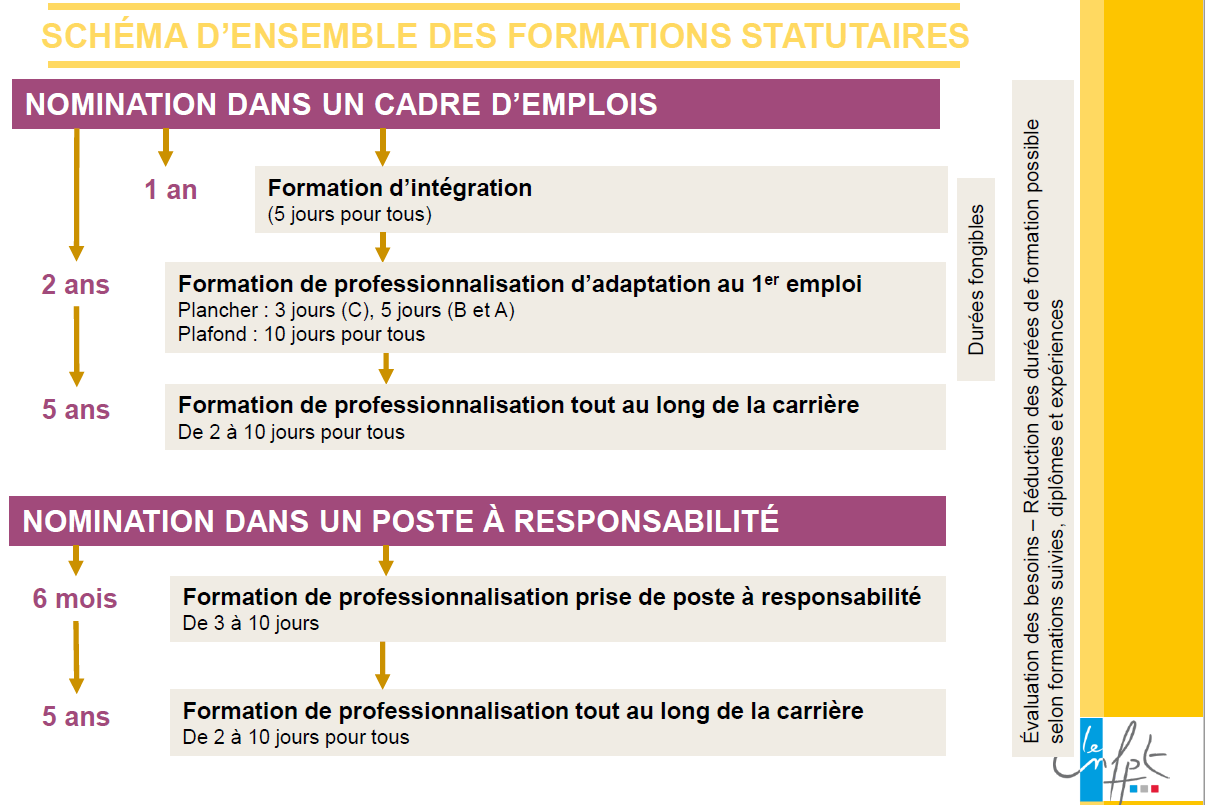 ANNEXE 4 : Arrêté fixant les LDGLe Maire / Président de (nom de la collectivité)Vu la loi n°83-634 du 13 juillet 1983 portant droits et obligations des fonctionnaires ;Vu la loi n°84-53 du 26 janvier 1984 portant dispositions statutaires relatives à la fonction publique territoriale, notamment son article 33-5 ;Vu le décret n°2019-1265 du 29 novembre 2019 relatif aux lignes directrices de gestion et à l'évolution des attributions des commissions administratives paritaires ;Vu l’avis favorable rendu par le Comité technique le 17 décembre 2020 ;Considérant que dans chaque collectivité et établissement public, des lignes directrices de gestion sont arrêtées par l'autorité territoriale, après avis du comité technique (puis comité social territorial), pour déterminer la stratégie pluriannuelle de pilotage des ressources humaines, notamment en matière de gestion prévisionnelle des emplois et des compétences, et définir les enjeux et les objectifs de la politique de ressources humaines à conduire au sein de la collectivité territoriale ou de l'établissement public, compte tenu des politiques publiques mises en œuvre et de la situation des effectifs, des métiers et des compétences ;Considérant que les lignes directrices de gestion sont établies pour une durée pluriannuelle qui ne peut excéder six années ; qu’elles peuvent faire l'objet, en tout ou partie, d'une révision en cours de période selon la même procédure ;ARRETEArticle 1er :Les lignes directrices de gestion relatives à la stratégie pluriannuelle de pilotage des ressources humaines, annexées au présent arrêté, sont établies pour six ans, de 2021 à 2026.Article 2 :Le Directeur Général des Services est chargé de l’exécution du présent arrêté, notamment par l’affichage des lignes directrices de gestion relatives à la stratégie pluriannuelle de pilotage des ressources humaines sur le site internet de la collectivité ainsi que dans les locaux.Fait à … le ……..Le Maire / PrésidentLe Maire (ou le Président),-	Certifie sous sa responsabilité le caractère exécutoire de cet acte,-	Informe que le présent arrêté peut faire l'objet d'un recours pour excès de pouvoir devant le Tribunal Administratif dans un délai de deux mois à compter de la présente notification.Date de communication du présent arrêté au personnel de la collectivité .........................................Actions202120222023202420252026Rédaction d’un règlement intérieur généralRédaction d’un protocole ARTTRédaction d’une délibération-règlement portant sur par exemple, les congés annuels, le compte épargne temps, le temps partiel, les autorisations spéciales d’absence, les astreintes et permanences, etcMettre en place un dispositif de suivi et contrôle du temps de travail (ex : badgeuse)Mettre en place le télétravail (délibération, organisation matérielle, etc.)Autres…. à compléterActions202120222023202420252026Elaborer un plan de formation pour respecter les obligations règlementairesAutres…. à compléterActions202120222023202420252026Créer des indicateurs de masse salariale (cf. l’étude conjointe de la FNCDG/ANDCDG « 10 groupes d’indicateurs repères pour le pilotage des ressources humaines »)Engager une démarche de réflexion sur l’évolution de la masse salarialeAutres…. à compléterActions202120222023202420252026Adopter ou mettre à jour votre délibération relative au RIFSEEPAdopter ou mettre à jour une délibération relative aux IHTSAdopter des délibérations sur des primes spécifiques à certains métiers pour reconnaître et valoriser l’engagement des agentsAutres…. à compléterActions202120222023202420252026Créer ou mettre à jour le Document unique d’évaluation des risques professionnelsInformer/sensibiliser les agents aux risques professionnels (ex : obligation de port des EPI, obtention et renouvellement des autorisations de conduite [ex : CACES])Mettre en place une démarche d’évaluation et de prévention des RPSConventionner avec le service en charge des questions de santé et sécurité au travail du Centre départemental de Gestion (CDG) Conventionner avec le service de médecine professionnelle et préventive du Centre départemental de Gestion (CDG) Etablir un registre des dangers graves et imminents pour chacun de vos équipements publicsEtablir un registre de santé et sécurité au travail pour chacun de vos équipements publicsAutres…. à compléterActions202120222023202420252026…. à compléter…. à compléter…. à compléterActions202120222023202420252026Souscrire une convention de protection sociale complémentaire ou opter pour la participation à des contrats labellisésAutres…. à compléterActions202120222023202420252026Adopter une délibération portant sur la politique d’action sociale déclinée au sein de la collectivité territoriale ou l’établissement une convention de protection sociale complémentaire ou opter pour la participation à des contrats labellisésAutres…. à compléterQualitéSur emploiNombreTitulairesPermanentStagiairesPermanentContractuels de droit publicPermanentsContractuels de droit publicNon permanentsContrat aidéNon permanentsApprentisVacatairesCatégorie hiérarchie des postesQualitéTotalDontHommesDont femmesATitulairesAContractuels de droit publicBTitulairesBContractuels de droit publicCTitulairesCContractuels de droit publicFilièreTitulairesContractuelsTotalAdministrativeTechniqueCulturelleSportivePoliceAnimationMédico-socialeTotalQualitéAge moyenTitulaires / stagiaireContractuels de droit publicEnsemble des permanentsActions202120222023202420252026D’effectuer la mise à jour de son tableau des effectifsD’effectuer la rédaction d’un tableau de suivi des mouvements du personnel et des départs en retraiteDélibérer sur l’indemnité de départ volontaire en cas de restructuration des servicesRéfléchir à des axes de fidélisation des recrutementsAutres…. À compléterQualitéNombreTemps completTemps non completQualitéNombreTemps pleinTemps partielActions202120222023202420252026Rédaction d’un règlement intérieur général récapitulant les règles sur la pose des congés annuels, le compte épargne temps, le temps partiel, les autorisations spéciales d’absence, les astreintes et permanences, etc.Repenser le temps de travail en rédigeant une délibération  sur :O mise en place du temps partielO Rédaction d’un protocole ARTT au lieu des 35HO mise en place d’annualisation O mise en place de cycle de travail pour certains agents O mise en place d’astreinte0 mise en place/ mise à jour  des autorisations spéciales d’absenceMettre en place un dispositif de suivi et contrôle du temps de travail (ex : badgeuse)Harmoniser le temps de travail de l’ensemble des agentsMettre en place le télétravail (délibération, organisation matérielle, etc.)Autres…. À compléterActions202120222023202420252026Elaborer un plan de formation pour respecter les obligations règlementairesInformer les agents sur leurs obligations de formation et leurs droits à la formation (CPF…..)Favoriser les actions de formation relatives à………………………………………pour …Autres…. À compléterActions202120222023202420252026Créer des indicateurs de masse salariale (cf.  doc. FNCDG « 10 groupes d’indicateurs repères pour le pilotage des ressources humaines » téléchargeable sur le site du CdG)Engager une démarche de réflexion sur l’évolution de la masse salarialeAutres…. À compléterActions202120222023202420252026Adopter ou mettre à jour votre délibération relative au RIFSEEP, notamment pour telle catégorie hiérarchie/ telle filière….. (À préciser)Adopter ou mettre à jour une délibération relative aux IHTSAdopter des délibérations sur des primes spécifiques à certains métiers pour reconnaître et valoriser l’engagement des agentsAdopter une délibération pour la majoration des heures complémentaires des agents à temps non completAutres…. À compléterActions202120222023202420252026Créer ou mettre à jour le Document unique d’évaluation des risques professionnelsInformer/sensibiliser les agents aux risques professionnels (ex : obligation de port des EPI, obtention et renouvellement des autorisations de conduite [ex : CACES])Mettre en place une démarche d’évaluation et de prévention des RPSConventionner avec le service en charge des questions de santé et sécurité au travail du Centre départemental de Gestion (CDG) Conventionner avec le service de médecine professionnelle et préventive du Centre départemental de Gestion (CDG) Etablir un registre des dangers graves et imminents pour chacun de vos équipements publicsEtablir un registre de santé et sécurité au travail pour chacun de vos équipements publicsRenouvellement des équipements de protection individuelleMettre en place un suivi médical régulier avec le médecin de prévention (au minimum tous les 2 ans)Autres…. À compléterActions202120222023202420252026Souscrire une convention de protection sociale complémentaire ou opter pour la  participation à des contrats labellisés pour le risque santé/prévoyanceAutres…. À compléterActions202120222023202420252026Adopter /modifier une délibération portant sur la politique d’action sociale déclinée au sein de la collectivité Autres…. À compléterActions202120222023202420252026……………… Autres…. À compléterRANG/PONDERATIONCRITERESRANG/PONDERATIONCRITERESNombre d’habitantsNombre d’agents titulairesNon titulairesde droit publicStagiairesANNEXE 1 - Modèle de tableau des effectifs - Collectivités de moins de 50 agentsANNEXE 1 - Modèle de tableau des effectifs - Collectivités de moins de 50 agentsANNEXE 1 - Modèle de tableau des effectifs - Collectivités de moins de 50 agentsANNEXE 1 - Modèle de tableau des effectifs - Collectivités de moins de 50 agentsANNEXE 1 - Modèle de tableau des effectifs - Collectivités de moins de 50 agentsANNEXE 1 - Modèle de tableau des effectifs - Collectivités de moins de 50 agentsANNEXE 1 - Modèle de tableau des effectifs - Collectivités de moins de 50 agentsANNEXE 1 - Modèle de tableau des effectifs - Collectivités de moins de 50 agentsANNEXE 1 - Modèle de tableau des effectifs - Collectivités de moins de 50 agentsANNEXE 1 - Modèle de tableau des effectifs - Collectivités de moins de 50 agentsANNEXE 1 - Modèle de tableau des effectifs - Collectivités de moins de 50 agentsANNEXE 1 - Modèle de tableau des effectifs - Collectivités de moins de 50 agentsANNEXE 1 - Modèle de tableau des effectifs - Collectivités de moins de 50 agentsANNEXE 1 - Modèle de tableau des effectifs - Collectivités de moins de 50 agentsANNEXE 1 - Modèle de tableau des effectifs - Collectivités de moins de 50 agentsANNEXE 1 - Modèle de tableau des effectifs - Collectivités de moins de 50 agentsANNEXE 1 - Modèle de tableau des effectifs - Collectivités de moins de 50 agentsANNEXE 1 - Modèle de tableau des effectifs - Collectivités de moins de 50 agentsCatégorie (A, B, C)GradeGradeGradeDurée hebdo du poste
TC 
TNC …/35èFonction
(cf fiche de poste)Fonction
(cf fiche de poste)Fonction
(cf fiche de poste)Fonction
(cf fiche de poste)Postes pourvusPostes pourvusPostes pourvusPostes pourvusPostes pourvusPostes non pourvusPostes non pourvusPostes non pourvusPostes non pourvusCatégorie (A, B, C)GradeGradeGradeDurée hebdo du poste
TC 
TNC …/35èFonction
(cf fiche de poste)Fonction
(cf fiche de poste)Fonction
(cf fiche de poste)Fonction
(cf fiche de poste)Statut de l'agent 
T (titulaire)
S (stagiaire)
C (contractuel)Sexe
F (féminin)
M (masculin)Sexe
F (féminin)
M (masculin)TC (tps complet)
TP (tps partiel -indiquer le %)TC (tps complet)
TP (tps partiel -indiquer le %)Depuis quelle date ?Depuis quelle date ?Motifs
exemple (recrutement en cours, disponibilité…)Motifs
exemple (recrutement en cours, disponibilité…)Service AdministratifService AdministratifService AdministratifService AdministratifService AdministratifService AdministratifService AdministratifService AdministratifService AdministratifService AdministratifService AdministratifService AdministratifService AdministratifService AdministratifService AdministratifService AdministratifService AdministratifService AdministratifExempleExempleExempleCAdjoint adm ppal 2è clAdjoint adm ppal 2è clAdjoint adm ppal 2è clTCSecrétaire de mairieSecrétaire de mairieSecrétaire de mairieSecrétaire de mairieTFFTP 80%TP 80%ExempleExempleExempleCAdjoint admAdjoint admAdjoint admTNC 17,5/35èAgent d'accueilAgent d'accueilAgent d'accueilAgent d'accueil01/01/202001/01/2020recrutement en coursrecrutement en coursService Scolaire et PériscolaireService Scolaire et PériscolaireService Scolaire et PériscolaireService Scolaire et PériscolaireService Scolaire et PériscolaireService Scolaire et PériscolaireService Scolaire et PériscolaireService Scolaire et PériscolaireService Scolaire et PériscolaireService Scolaire et PériscolaireService Scolaire et PériscolaireService Scolaire et PériscolaireService Scolaire et PériscolaireService Scolaire et PériscolaireService Scolaire et PériscolaireService Scolaire et PériscolaireService Scolaire et PériscolaireService Scolaire et PériscolaireExempleExempleExempleCAdjoint d'animationAdjoint d'animationAdjoint d'animationTCAgent d'animationAgent d'animationAgent d'animationAgent d'animationTMMTCTCExempleExempleExempleCATSEMATSEMATSEMTCATSEMATSEMATSEMATSEMSFFTCTCService techniqueService techniqueService techniqueService techniqueService techniqueService techniqueService techniqueService techniqueService techniqueService techniqueService techniqueService techniqueService techniqueService techniqueService techniqueService techniqueService techniqueService techniqueExempleExempleExempleCAdjoint techniqueAdjoint techniqueAdjoint techniqueTCAgent d'entretienAgent d'entretienAgent d'entretienAgent d'entretienTMMTCTCExempleExempleExempleCAdjoint techniqueAdjoint techniqueAdjoint techniqueTCAgent polyvalentAgent polyvalentAgent polyvalentAgent polyvalentTMMTCTCANNEXE 2 - Modèle de recensement des mouvements de personnels (prévision GPEC)ANNEXE 2 - Modèle de recensement des mouvements de personnels (prévision GPEC)ANNEXE 2 - Modèle de recensement des mouvements de personnels (prévision GPEC)ANNEXE 2 - Modèle de recensement des mouvements de personnels (prévision GPEC)ANNEXE 2 - Modèle de recensement des mouvements de personnels (prévision GPEC)ANNEXE 2 - Modèle de recensement des mouvements de personnels (prévision GPEC)ANNEXE 2 - Modèle de recensement des mouvements de personnels (prévision GPEC)ANNEXE 2 - Modèle de recensement des mouvements de personnels (prévision GPEC)ANNEXE 2 - Modèle de recensement des mouvements de personnels (prévision GPEC)ANNEXE 2 - Modèle de recensement des mouvements de personnels (prévision GPEC)ANNEXE 2 - Modèle de recensement des mouvements de personnels (prévision GPEC)ANNEXE 2 - Modèle de recensement des mouvements de personnels (prévision GPEC)ANNEXE 2 - Modèle de recensement des mouvements de personnels (prévision GPEC)ANNEXE 2 - Modèle de recensement des mouvements de personnels (prévision GPEC)ANNEXE 2 - Modèle de recensement des mouvements de personnels (prévision GPEC)ANNEXE 2 - Modèle de recensement des mouvements de personnels (prévision GPEC)ANNEXE 2 - Modèle de recensement des mouvements de personnels (prévision GPEC)ANNEXE 2 - Modèle de recensement des mouvements de personnels (prévision GPEC)ANNEXE 2 - Modèle de recensement des mouvements de personnels (prévision GPEC)ANNEXE 2 - Modèle de recensement des mouvements de personnels (prévision GPEC)ANNEXE 2 - Modèle de recensement des mouvements de personnels (prévision GPEC)Années de référence : 2021 à 202… (en fonction de la durée de vos lignes directrices de gestion)Années de référence : 2021 à 202… (en fonction de la durée de vos lignes directrices de gestion)Années de référence : 2021 à 202… (en fonction de la durée de vos lignes directrices de gestion)Années de référence : 2021 à 202… (en fonction de la durée de vos lignes directrices de gestion)Années de référence : 2021 à 202… (en fonction de la durée de vos lignes directrices de gestion)Années de référence : 2021 à 202… (en fonction de la durée de vos lignes directrices de gestion)Années de référence : 2021 à 202… (en fonction de la durée de vos lignes directrices de gestion)Années de référence : 2021 à 202… (en fonction de la durée de vos lignes directrices de gestion)Années de référence : 2021 à 202… (en fonction de la durée de vos lignes directrices de gestion)Années de référence : 2021 à 202… (en fonction de la durée de vos lignes directrices de gestion)Années de référence : 2021 à 202… (en fonction de la durée de vos lignes directrices de gestion)Années de référence : 2021 à 202… (en fonction de la durée de vos lignes directrices de gestion)Années de référence : 2021 à 202… (en fonction de la durée de vos lignes directrices de gestion)Années de référence : 2021 à 202… (en fonction de la durée de vos lignes directrices de gestion)Années de référence : 2021 à 202… (en fonction de la durée de vos lignes directrices de gestion)Années de référence : 2021 à 202… (en fonction de la durée de vos lignes directrices de gestion)Années de référence : 2021 à 202… (en fonction de la durée de vos lignes directrices de gestion)Années de référence : 2021 à 202… (en fonction de la durée de vos lignes directrices de gestion)Années de référence : 2021 à 202… (en fonction de la durée de vos lignes directrices de gestion)Années de référence : 2021 à 202… (en fonction de la durée de vos lignes directrices de gestion)Années de référence : 2021 à 202… (en fonction de la durée de vos lignes directrices de gestion)Flux sortantsFlux sortantsFlux sortantsFlux sortantsFlux sortantsFlux sortantsFlux sortantsFlux sortantsFlux sortantsFlux entrants Flux entrants Flux entrants Flux entrants Flux entrants Flux entrants Flux entrants Flux entrants Flux entrants Flux entrants Flux entrants Flux entrants Motif
(retraite, disponibilité, détachement, congé parental…)Motif
(retraite, disponibilité, détachement, congé parental…)Motif
(retraite, disponibilité, détachement, congé parental…)Date prévueGradeGradeGradeDurée hebdo du poste
TC 
TNC …/35èMotif du retour
(fin de disponibilité, de détachement, de mise à disposition, de congé parental…)Motif du retour
(fin de disponibilité, de détachement, de mise à disposition, de congé parental…)Motif du retour
(fin de disponibilité, de détachement, de mise à disposition, de congé parental…)Motif du retour
(fin de disponibilité, de détachement, de mise à disposition, de congé parental…)Date prévueDate prévueGradeGradePoste vacant
OUI / NONPoste vacant
OUI / NONSi poste non vacant
Indiquer l'incidence pour l'agent (maintien en disponiblité, placement en surnombre…)Si poste non vacant
Indiquer l'incidence pour l'agent (maintien en disponiblité, placement en surnombre…)ExempleRetraiteRetraiteRetraite01/07/2021Adjoint administratifAdjoint administratifAdjoint administratifTCFin de disponibilitéFin de disponibilitéFin de disponibilitéFin de disponibilité01/09/202101/09/2021Adjoint techniqueAdjoint techniqueOUIOUIExemplecongé parentalcongé parentalcongé parental01/01/2021ATSEMATSEMATSEMTNC 17,5/35èFin de détachementFin de détachementFin de détachementFin de détachement01/10/202101/10/2021Adjoint administratifAdjoint administratifNONNONplacement en surnombreplacement en surnombre